ประกาศองค์การบริหารส่วนตำบลท่าดีเรื่อง ยกย่องเชิดชูเกียรติปราชญ์ชาวบ้านและสืบทอดภูมิปัญญาท้องถิ่น*******************	ด้วยองค์การบริหารส่วนตำบลท่าดี ได้สำรวจข้อมูลในแต่ละหมู่บ้านเพื่อขึ้นทะเบียนบุคคลทรงคุณค่าปราชญ์ชาวบ้านระดับตำบล เพื่อเป็นฐานข้อมูลที่สำคัญในการศึกษาของเด็ก เยาวชนในรุ่นต่อไป องค์การบริหารส่วนตำบลท่าดี จึงขอประกาศยกย่องเชิดชูเกียรติปราชญ์ชาวบ้านและสืบทอดภูมิปัญญาท้องถิ่นจำนวน41 รายละเอียดปรากฏตามบัญชีรายชื่อแนบท้ายประกาศนี้	จึงประกาศให้ทราบโดยทั่วกัน		ประกาศ ณ วันที่ 1 เดือน กันยายน พ.ศ.2559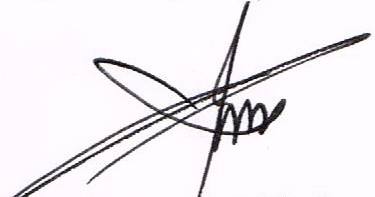 (ลงชื่อ)						(นายปรารถนา  พจน์จำเนียร)					      นายกองค์การบริหารส่วนตำบลท่าดี